SØNDAG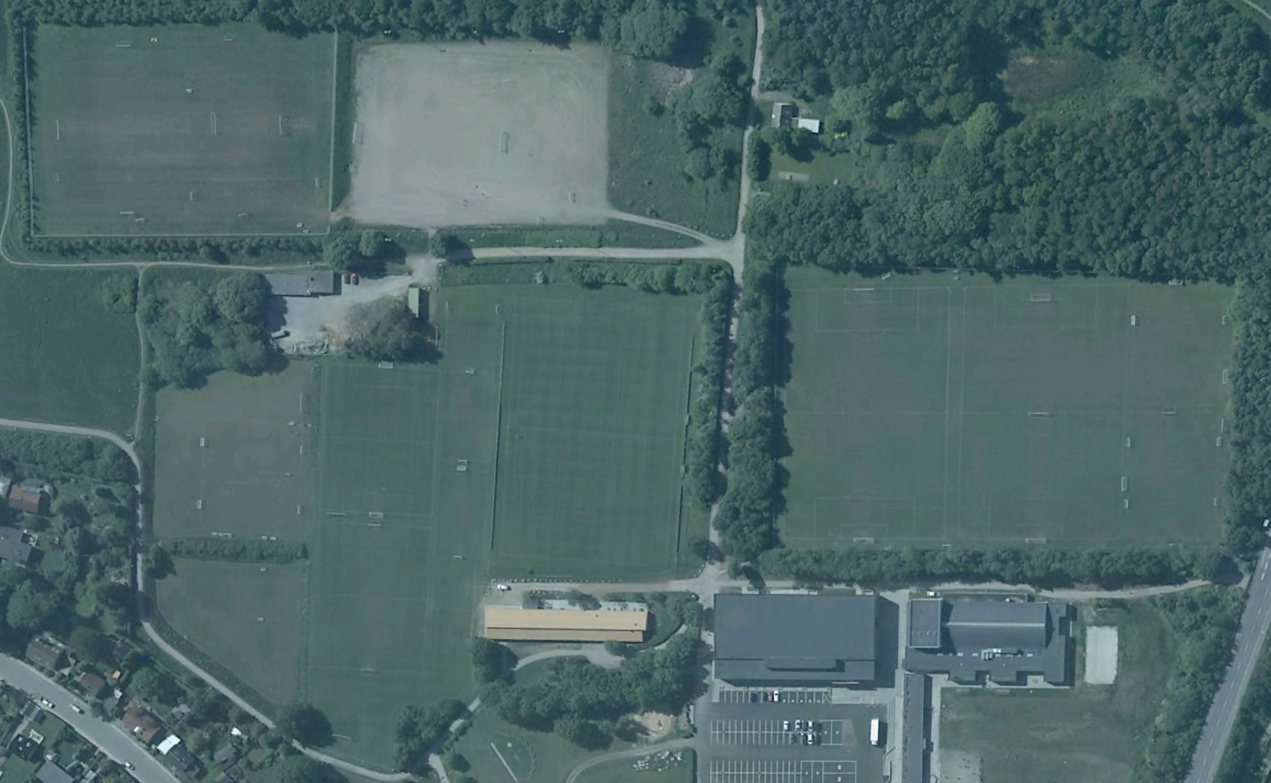 